بسمه تعالی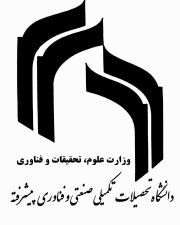 فرم درخواست برگزاری اردوهای دانشجویی و فرهنگیفرم مشخصات دانشجویان شرکت کننده در اردوی .............................................................................. مورخه ..................................................... واحد برگزار کننده: ..............................................................تکمیل کلیه اطلاعات جدول فوق الزامی است.کلیه شرکت کنندگان در اردو نسبت به رعایت مقررات موضوعه و اصول آییننامهی اردوهای دانشجویی دانشگاه توجیه شدهاند.نام و نام خانوادگی و امضای سرپرست اردو:				       نام و نام خانوادگی و امضای واحد برگزارکننده اردو:فرم مشخصات همراهان اردو (افراد خارج از دانشگاه) مورخ: ...........................................................          واحد برگزار کننده: .......................................................تکمیل کلیه اطلاعات جدول فوق الزامی است.کلیه همراهان شرکت کنندگان در اردو نسبت به رعایت مقررات و اصول آیین نامهی دانشگاه توجیه شدهاند.                                   نام و نام خانوادگی و امضای سرپرست اردو:	                                                                                 نام و نام خانوادگی و امضای واحد برگزارکننده اردو:ابلاغ سرپرستی اردو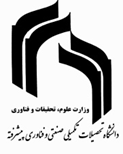 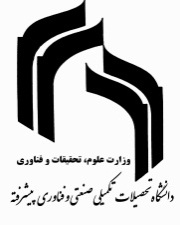 جناب آقای / سرکار خانم ...................................................          به استناد ماده 5 آییننامه اردوهای دانشجویی مصوب سال 1395 شورای اسلامی شدن دانشگاهها و مراکز آموزشی کشور و بنا به پیشنهاد انجمن علمی دانشجویی/ تشکل/ کانون/واحد اداری ...................................................، شما را به عنوان سرپرست اردوی دانشجویی ............................................................................، از تاریخ ............................................. تا تاریخ ..........................................، به مدت .....................روز، به مقصد.............................................................جهت بازدید از  ...................................................................................................................منصوب مینمایم. شرح وظایف شما به پیوست ابلاغ میگردد.شرح وظایف سرپرست اردو:برگزار کننده و سرپرست اردو موظف به رعایت مقررات دانشگاه و مفاد آئیننامه اردوهای دانشجویی دانشگاهها و موسسات آموزش عالی مصوب جلسه 297 مورخ 15/6/95 شورای اسلامی شدن دانشگاهها میباشند.محل برگزاری اردو و مسیر آن به منزله محدوده دانشگاه محسوب میشود و در مدت برگزاری اردو رعایت مقررات انضباطی دانشگاه و مفاد این آییننامه الزامی است. آییننامههاي کمیته انضباطی و هیأت رسیدگی به تخلفات اداري و سـایر مقـررات دانشـگاه – حسـب مورد – مبناي رسیدگی به تخلفات خواهد بود.زمان برگزاری اردو نباید در نظم آموزشی دانشگاه اخلال ایجاد کند. مرجع صدور مجوز اردو میتواند در صورت ضرورت مجوز برگزاری اردو در روزهای فعال دانشگاه را صادر کند. مسئولیت رعایت مقررات آموزشی دانشگاه در مورد نداشتن غیبت بیش از حد مجاز به عهده دانشجو است.سرپرست اردو ضمن عمل به شرح وظایف، مسئولیت کامل برگزاری، نظارت و اجرای دقیق برنامه اردو را که در درخواست اخذ مجوز ارایـه شـده اسـت، بر عهده خواهد داشت. در طول زمان برگزاری اردو، شرکت کنندگان نمیتوانند بدون اجازه سرپرست، اردو را ترك نمایند.برگزار کننده اردو باید حداکثر 10روز پس از پایان اردو، گـزارش جـامع و مکتـوب اردو را بـه به معاونت دانشجویی فرهنگی و یا آموزشی دانشگاه تحویل دهد.اطلاعرسانی درباره برگزاری اردو باید از سوی برگزار کننده اردو به صورت علنی و عمومی انجام شود تا کلیه دانشجویان واجد شرایط به صورت عادلانه امکان ثبت نام در اردو را داشته باشند.الف) برگزار کننده اردو (انجمن/  کانون/ تشکل/واحد اداری)الف) برگزار کننده اردو (انجمن/  کانون/ تشکل/واحد اداری)الف) برگزار کننده اردو (انجمن/  کانون/ تشکل/واحد اداری)الف) برگزار کننده اردو (انجمن/  کانون/ تشکل/واحد اداری)الف) برگزار کننده اردو (انجمن/  کانون/ تشکل/واحد اداری)الف) برگزار کننده اردو (انجمن/  کانون/ تشکل/واحد اداری)الف) برگزار کننده اردو (انجمن/  کانون/ تشکل/واحد اداری)الف) برگزار کننده اردو (انجمن/  کانون/ تشکل/واحد اداری)الف) برگزار کننده اردو (انجمن/  کانون/ تشکل/واحد اداری)الف) برگزار کننده اردو (انجمن/  کانون/ تشکل/واحد اداری)الف) برگزار کننده اردو (انجمن/  کانون/ تشکل/واحد اداری)الف) برگزار کننده اردو (انجمن/  کانون/ تشکل/واحد اداری)الف) برگزار کننده اردو (انجمن/  کانون/ تشکل/واحد اداری)ب) مشخصات سرپرست اردوب) مشخصات سرپرست اردوب) مشخصات سرپرست اردوب) مشخصات سرپرست اردوب) مشخصات سرپرست اردوب) مشخصات سرپرست اردوب) مشخصات سرپرست اردوب) مشخصات سرپرست اردوب) مشخصات سرپرست اردوب) مشخصات سرپرست اردوب) مشخصات سرپرست اردوب) مشخصات سرپرست اردوب) مشخصات سرپرست اردونام و نام خانوادگی:                        شماره دانشجویی/ پرسنلی:                              شماره تلفن همراه:                                               وضعیت تأهل:    متأهل                              مجردنام و نام خانوادگی:                        شماره دانشجویی/ پرسنلی:                              شماره تلفن همراه:                                               وضعیت تأهل:    متأهل                              مجردنام و نام خانوادگی:                        شماره دانشجویی/ پرسنلی:                              شماره تلفن همراه:                                               وضعیت تأهل:    متأهل                              مجردنام و نام خانوادگی:                        شماره دانشجویی/ پرسنلی:                              شماره تلفن همراه:                                               وضعیت تأهل:    متأهل                              مجردنام و نام خانوادگی:                        شماره دانشجویی/ پرسنلی:                              شماره تلفن همراه:                                               وضعیت تأهل:    متأهل                              مجردنام و نام خانوادگی:                        شماره دانشجویی/ پرسنلی:                              شماره تلفن همراه:                                               وضعیت تأهل:    متأهل                              مجردنام و نام خانوادگی:                        شماره دانشجویی/ پرسنلی:                              شماره تلفن همراه:                                               وضعیت تأهل:    متأهل                              مجردنام و نام خانوادگی:                        شماره دانشجویی/ پرسنلی:                              شماره تلفن همراه:                                               وضعیت تأهل:    متأهل                              مجردنام و نام خانوادگی:                        شماره دانشجویی/ پرسنلی:                              شماره تلفن همراه:                                               وضعیت تأهل:    متأهل                              مجردنام و نام خانوادگی:                        شماره دانشجویی/ پرسنلی:                              شماره تلفن همراه:                                               وضعیت تأهل:    متأهل                              مجردنام و نام خانوادگی:                        شماره دانشجویی/ پرسنلی:                              شماره تلفن همراه:                                               وضعیت تأهل:    متأهل                              مجردنام و نام خانوادگی:                        شماره دانشجویی/ پرسنلی:                              شماره تلفن همراه:                                               وضعیت تأهل:    متأهل                              مجردنام و نام خانوادگی:                        شماره دانشجویی/ پرسنلی:                              شماره تلفن همراه:                                               وضعیت تأهل:    متأهل                              مجردج) مشخصات اردوج) مشخصات اردوج) مشخصات اردوج) مشخصات اردوج) مشخصات اردوج) مشخصات اردوج) مشخصات اردوج) مشخصات اردوج) مشخصات اردوج) مشخصات اردوج) مشخصات اردوج) مشخصات اردوج) مشخصات اردو1عنوان اردو:عنوان اردو:عنوان اردو:عنوان اردو:عنوان اردو:عنوان اردو:عنوان اردو:عنوان اردو:عنوان اردو:عنوان اردو:عنوان اردو:عنوان اردو:2نوع اردو (بر اساس ماده دو آئیننامه اردوهای دانشجویی):   فرهنگی           علمی               ورزشی                   نوع اردو (بر اساس ماده دو آئیننامه اردوهای دانشجویی):   فرهنگی           علمی               ورزشی                   نوع اردو (بر اساس ماده دو آئیننامه اردوهای دانشجویی):   فرهنگی           علمی               ورزشی                   نوع اردو (بر اساس ماده دو آئیننامه اردوهای دانشجویی):   فرهنگی           علمی               ورزشی                   نوع اردو (بر اساس ماده دو آئیننامه اردوهای دانشجویی):   فرهنگی           علمی               ورزشی                   نوع اردو (بر اساس ماده دو آئیننامه اردوهای دانشجویی):   فرهنگی           علمی               ورزشی                   نوع اردو (بر اساس ماده دو آئیننامه اردوهای دانشجویی):   فرهنگی           علمی               ورزشی                   نوع اردو (بر اساس ماده دو آئیننامه اردوهای دانشجویی):   فرهنگی           علمی               ورزشی                   نوع اردو (بر اساس ماده دو آئیننامه اردوهای دانشجویی):   فرهنگی           علمی               ورزشی                   نوع اردو (بر اساس ماده دو آئیننامه اردوهای دانشجویی):   فرهنگی           علمی               ورزشی                   نوع اردو (بر اساس ماده دو آئیننامه اردوهای دانشجویی):   فرهنگی           علمی               ورزشی                   نوع اردو (بر اساس ماده دو آئیننامه اردوهای دانشجویی):   فرهنگی           علمی               ورزشی                   3آدرس مقصد و مسیر حرکت:آدرس مقصد و مسیر حرکت:آدرس مقصد و مسیر حرکت:آدرس مقصد و مسیر حرکت:آدرس مقصد و مسیر حرکت:آدرس مقصد و مسیر حرکت:آدرس مقصد و مسیر حرکت:آدرس مقصد و مسیر حرکت:آدرس مقصد و مسیر حرکت:آدرس مقصد و مسیر حرکت:آدرس مقصد و مسیر حرکت:آدرس مقصد و مسیر حرکت:4برنامهها و مكانهاي مورد بازديد:برنامهها و مكانهاي مورد بازديد:برنامهها و مكانهاي مورد بازديد:برنامهها و مكانهاي مورد بازديد:برنامهها و مكانهاي مورد بازديد:برنامهها و مكانهاي مورد بازديد:برنامهها و مكانهاي مورد بازديد:برنامهها و مكانهاي مورد بازديد:برنامهها و مكانهاي مورد بازديد:برنامهها و مكانهاي مورد بازديد:برنامهها و مكانهاي مورد بازديد:برنامهها و مكانهاي مورد بازديد:5روز و تاریخ حرکت:ساعت حرکت:روز و تاریخ برگشت:روز و تاریخ برگشت:روز و تاریخ برگشت:ساعت برگشت:ساعت برگشت:ساعت برگشت:مدت اردو (تعدادروز):مدت اردو (تعدادروز):مدت اردو (تعدادروز):مدت اردو (تعدادروز):6آدرس محل اقامت برادران:آدرس محل اقامت خواهران:آدرس محل اقامت برادران:آدرس محل اقامت خواهران:آدرس محل اقامت برادران:آدرس محل اقامت خواهران:آدرس محل اقامت برادران:آدرس محل اقامت خواهران:آدرس محل اقامت برادران:آدرس محل اقامت خواهران:آدرس محل اقامت برادران:آدرس محل اقامت خواهران:آدرس محل اقامت برادران:آدرس محل اقامت خواهران:آدرس محل اقامت برادران:آدرس محل اقامت خواهران:آدرس محل اقامت برادران:آدرس محل اقامت خواهران:آدرس محل اقامت برادران:آدرس محل اقامت خواهران:آدرس محل اقامت برادران:آدرس محل اقامت خواهران:آدرس محل اقامت برادران:آدرس محل اقامت خواهران:7تعداد افراد شرکت کننده: ...............................نفر: برادران.............................نفر، خواهران ..................................نفرتعداد افراد شرکت کننده: ...............................نفر: برادران.............................نفر، خواهران ..................................نفرتعداد افراد شرکت کننده: ...............................نفر: برادران.............................نفر، خواهران ..................................نفرتعداد افراد شرکت کننده: ...............................نفر: برادران.............................نفر، خواهران ..................................نفرتعداد افراد شرکت کننده: ...............................نفر: برادران.............................نفر، خواهران ..................................نفرتعداد افراد شرکت کننده: ...............................نفر: برادران.............................نفر، خواهران ..................................نفرتعداد افراد شرکت کننده: ...............................نفر: برادران.............................نفر، خواهران ..................................نفرتعداد افراد شرکت کننده: ...............................نفر: برادران.............................نفر، خواهران ..................................نفرتعداد افراد شرکت کننده: ...............................نفر: برادران.............................نفر، خواهران ..................................نفرتعداد افراد شرکت کننده: ...............................نفر: برادران.............................نفر، خواهران ..................................نفرتعداد افراد شرکت کننده: ...............................نفر: برادران.............................نفر، خواهران ..................................نفرتعداد افراد شرکت کننده: ...............................نفر: برادران.............................نفر، خواهران ..................................نفر8نام و نام خانوادگی امضای اعضای هیات علمی/کارشناسان فرهنگی/دانشجویی/اداری همراه اردو:1-.....................................................................  امضا:                                          تاریخ:                    شماره تماس:2-.....................................................................  امضا:                                          تاریخ:                    شماره تماس:3-.....................................................................  امضا:                                          تاریخ:                    شماره تماس:4-.....................................................................  امضا:                                          تاریخ:                    شماره تماس:5-.....................................................................  امضا:                                          تاریخ:                    شماره تماس:6-.....................................................................  امضا:                                          تاریخ:                    شماره تماس:نام و نام خانوادگی امضای اعضای هیات علمی/کارشناسان فرهنگی/دانشجویی/اداری همراه اردو:1-.....................................................................  امضا:                                          تاریخ:                    شماره تماس:2-.....................................................................  امضا:                                          تاریخ:                    شماره تماس:3-.....................................................................  امضا:                                          تاریخ:                    شماره تماس:4-.....................................................................  امضا:                                          تاریخ:                    شماره تماس:5-.....................................................................  امضا:                                          تاریخ:                    شماره تماس:6-.....................................................................  امضا:                                          تاریخ:                    شماره تماس:نام و نام خانوادگی امضای اعضای هیات علمی/کارشناسان فرهنگی/دانشجویی/اداری همراه اردو:1-.....................................................................  امضا:                                          تاریخ:                    شماره تماس:2-.....................................................................  امضا:                                          تاریخ:                    شماره تماس:3-.....................................................................  امضا:                                          تاریخ:                    شماره تماس:4-.....................................................................  امضا:                                          تاریخ:                    شماره تماس:5-.....................................................................  امضا:                                          تاریخ:                    شماره تماس:6-.....................................................................  امضا:                                          تاریخ:                    شماره تماس:نام و نام خانوادگی امضای اعضای هیات علمی/کارشناسان فرهنگی/دانشجویی/اداری همراه اردو:1-.....................................................................  امضا:                                          تاریخ:                    شماره تماس:2-.....................................................................  امضا:                                          تاریخ:                    شماره تماس:3-.....................................................................  امضا:                                          تاریخ:                    شماره تماس:4-.....................................................................  امضا:                                          تاریخ:                    شماره تماس:5-.....................................................................  امضا:                                          تاریخ:                    شماره تماس:6-.....................................................................  امضا:                                          تاریخ:                    شماره تماس:نام و نام خانوادگی امضای اعضای هیات علمی/کارشناسان فرهنگی/دانشجویی/اداری همراه اردو:1-.....................................................................  امضا:                                          تاریخ:                    شماره تماس:2-.....................................................................  امضا:                                          تاریخ:                    شماره تماس:3-.....................................................................  امضا:                                          تاریخ:                    شماره تماس:4-.....................................................................  امضا:                                          تاریخ:                    شماره تماس:5-.....................................................................  امضا:                                          تاریخ:                    شماره تماس:6-.....................................................................  امضا:                                          تاریخ:                    شماره تماس:نام و نام خانوادگی امضای اعضای هیات علمی/کارشناسان فرهنگی/دانشجویی/اداری همراه اردو:1-.....................................................................  امضا:                                          تاریخ:                    شماره تماس:2-.....................................................................  امضا:                                          تاریخ:                    شماره تماس:3-.....................................................................  امضا:                                          تاریخ:                    شماره تماس:4-.....................................................................  امضا:                                          تاریخ:                    شماره تماس:5-.....................................................................  امضا:                                          تاریخ:                    شماره تماس:6-.....................................................................  امضا:                                          تاریخ:                    شماره تماس:نام و نام خانوادگی امضای اعضای هیات علمی/کارشناسان فرهنگی/دانشجویی/اداری همراه اردو:1-.....................................................................  امضا:                                          تاریخ:                    شماره تماس:2-.....................................................................  امضا:                                          تاریخ:                    شماره تماس:3-.....................................................................  امضا:                                          تاریخ:                    شماره تماس:4-.....................................................................  امضا:                                          تاریخ:                    شماره تماس:5-.....................................................................  امضا:                                          تاریخ:                    شماره تماس:6-.....................................................................  امضا:                                          تاریخ:                    شماره تماس:نام و نام خانوادگی امضای اعضای هیات علمی/کارشناسان فرهنگی/دانشجویی/اداری همراه اردو:1-.....................................................................  امضا:                                          تاریخ:                    شماره تماس:2-.....................................................................  امضا:                                          تاریخ:                    شماره تماس:3-.....................................................................  امضا:                                          تاریخ:                    شماره تماس:4-.....................................................................  امضا:                                          تاریخ:                    شماره تماس:5-.....................................................................  امضا:                                          تاریخ:                    شماره تماس:6-.....................................................................  امضا:                                          تاریخ:                    شماره تماس:نام و نام خانوادگی امضای اعضای هیات علمی/کارشناسان فرهنگی/دانشجویی/اداری همراه اردو:1-.....................................................................  امضا:                                          تاریخ:                    شماره تماس:2-.....................................................................  امضا:                                          تاریخ:                    شماره تماس:3-.....................................................................  امضا:                                          تاریخ:                    شماره تماس:4-.....................................................................  امضا:                                          تاریخ:                    شماره تماس:5-.....................................................................  امضا:                                          تاریخ:                    شماره تماس:6-.....................................................................  امضا:                                          تاریخ:                    شماره تماس:نام و نام خانوادگی امضای اعضای هیات علمی/کارشناسان فرهنگی/دانشجویی/اداری همراه اردو:1-.....................................................................  امضا:                                          تاریخ:                    شماره تماس:2-.....................................................................  امضا:                                          تاریخ:                    شماره تماس:3-.....................................................................  امضا:                                          تاریخ:                    شماره تماس:4-.....................................................................  امضا:                                          تاریخ:                    شماره تماس:5-.....................................................................  امضا:                                          تاریخ:                    شماره تماس:6-.....................................................................  امضا:                                          تاریخ:                    شماره تماس:نام و نام خانوادگی امضای اعضای هیات علمی/کارشناسان فرهنگی/دانشجویی/اداری همراه اردو:1-.....................................................................  امضا:                                          تاریخ:                    شماره تماس:2-.....................................................................  امضا:                                          تاریخ:                    شماره تماس:3-.....................................................................  امضا:                                          تاریخ:                    شماره تماس:4-.....................................................................  امضا:                                          تاریخ:                    شماره تماس:5-.....................................................................  امضا:                                          تاریخ:                    شماره تماس:6-.....................................................................  امضا:                                          تاریخ:                    شماره تماس:نام و نام خانوادگی امضای اعضای هیات علمی/کارشناسان فرهنگی/دانشجویی/اداری همراه اردو:1-.....................................................................  امضا:                                          تاریخ:                    شماره تماس:2-.....................................................................  امضا:                                          تاریخ:                    شماره تماس:3-.....................................................................  امضا:                                          تاریخ:                    شماره تماس:4-.....................................................................  امضا:                                          تاریخ:                    شماره تماس:5-.....................................................................  امضا:                                          تاریخ:                    شماره تماس:6-.....................................................................  امضا:                                          تاریخ:                    شماره تماس:9نوع وسیله نقلیه:                                                                تعداد وسیله نقلیه:نوع وسیله نقلیه:                                                                تعداد وسیله نقلیه:نوع وسیله نقلیه:                                                                تعداد وسیله نقلیه:نوع وسیله نقلیه:                                                                تعداد وسیله نقلیه:نوع وسیله نقلیه:                                                                تعداد وسیله نقلیه:نوع وسیله نقلیه:                                                                تعداد وسیله نقلیه:نوع وسیله نقلیه:                                                                تعداد وسیله نقلیه:نوع وسیله نقلیه:                                                                تعداد وسیله نقلیه:نوع وسیله نقلیه:                                                                تعداد وسیله نقلیه:نوع وسیله نقلیه:                                                                تعداد وسیله نقلیه:نوع وسیله نقلیه:                                                                تعداد وسیله نقلیه:نوع وسیله نقلیه:                                                                تعداد وسیله نقلیه:د) هزینههاد) هزینههاد) هزینههاد) هزینههاد) هزینههاد) هزینههاد) هزینههاد) هزینههاد) هزینههاد) هزینههاد) هزینههاد) هزینههاد) هزینههاایاب و ذهابایاب و ذهابایاب و ذهاباسکاناسکاناسکانغذاغذاغذاسایر هزینهها (با ذکر موارد)سایر هزینهها (با ذکر موارد)سایر هزینهها (با ذکر موارد)جمع کلجمع کلجمع کلمبلع دریافتی به ازای هر شرکت کننده: ......................ریال                         مبلغ کل دریافتی از شرکت کنندگان:...............................ریالمبلع دریافتی به ازای هر شرکت کننده: ......................ریال                         مبلغ کل دریافتی از شرکت کنندگان:...............................ریالمبلع دریافتی به ازای هر شرکت کننده: ......................ریال                         مبلغ کل دریافتی از شرکت کنندگان:...............................ریالمبلع دریافتی به ازای هر شرکت کننده: ......................ریال                         مبلغ کل دریافتی از شرکت کنندگان:...............................ریالمبلع دریافتی به ازای هر شرکت کننده: ......................ریال                         مبلغ کل دریافتی از شرکت کنندگان:...............................ریالمبلع دریافتی به ازای هر شرکت کننده: ......................ریال                         مبلغ کل دریافتی از شرکت کنندگان:...............................ریالمبلع دریافتی به ازای هر شرکت کننده: ......................ریال                         مبلغ کل دریافتی از شرکت کنندگان:...............................ریالمبلع دریافتی به ازای هر شرکت کننده: ......................ریال                         مبلغ کل دریافتی از شرکت کنندگان:...............................ریالمبلع دریافتی به ازای هر شرکت کننده: ......................ریال                         مبلغ کل دریافتی از شرکت کنندگان:...............................ریالمبلع دریافتی به ازای هر شرکت کننده: ......................ریال                         مبلغ کل دریافتی از شرکت کنندگان:...............................ریالمبلع دریافتی به ازای هر شرکت کننده: ......................ریال                         مبلغ کل دریافتی از شرکت کنندگان:...............................ریالمبلع دریافتی به ازای هر شرکت کننده: ......................ریال                         مبلغ کل دریافتی از شرکت کنندگان:...............................ریالمبلع دریافتی به ازای هر شرکت کننده: ......................ریال                         مبلغ کل دریافتی از شرکت کنندگان:...............................ریالحامیان مالی قطعی، احتمالی و پوشش هزینهها:حامیان مالی قطعی، احتمالی و پوشش هزینهها:حامیان مالی قطعی، احتمالی و پوشش هزینهها:باقیمانده اعتبار از بودجه انجمن/کانون/تشکل:باقیمانده اعتبار از بودجه انجمن/کانون/تشکل:باقیمانده اعتبار از بودجه انجمن/کانون/تشکل:باقیمانده اعتبار از بودجه انجمن/کانون/تشکل:باقیمانده اعتبار از بودجه انجمن/کانون/تشکل:باقیمانده اعتبار از بودجه انجمن/کانون/تشکل:باقیمانده اعتبار از بودجه انجمن/کانون/تشکل:باقیمانده اعتبار از بودجه انجمن/کانون/تشکل:باقیمانده اعتبار از بودجه انجمن/کانون/تشکل:باقیمانده اعتبار از بودجه انجمن/کانون/تشکل:ه) تعهده) تعهده) تعهده) تعهده) تعهده) تعهده) تعهده) تعهده) تعهده) تعهده) تعهده) تعهده) تعهداینجانبان ......................................./............................................... برگزار کننده و سرپرست اردو با مشخصات بالا، با اطلاع کامل از آییننامه اردوهای دانشجویی*، ضمن اعلام صحت اطلاعات فوق درخواست صدور مجوز برگزاری اردو با مشخصات فوق را دارند و اعلام مینمایند که متعهد به انجام کلیه موارد ذکر شده در آیین نامه اردوهای دانشجویی در طول برگزاری اردو میباشند. همچنین کلیه شرکت کنندگان در اردو نسبت به رعایت مقررات موضوعه و اصول آییننامهی اردوهای دانشجویی دانشگاه توجیه شدهاند.*آئین نامه اردوهای دانشجویی دانشگاهها و موسسات آموزش عالی مصوب جلسه 297 مورخ 15/6/95 شورای اسلامی شدن دانشگاهها.اینجانبان ......................................./............................................... برگزار کننده و سرپرست اردو با مشخصات بالا، با اطلاع کامل از آییننامه اردوهای دانشجویی*، ضمن اعلام صحت اطلاعات فوق درخواست صدور مجوز برگزاری اردو با مشخصات فوق را دارند و اعلام مینمایند که متعهد به انجام کلیه موارد ذکر شده در آیین نامه اردوهای دانشجویی در طول برگزاری اردو میباشند. همچنین کلیه شرکت کنندگان در اردو نسبت به رعایت مقررات موضوعه و اصول آییننامهی اردوهای دانشجویی دانشگاه توجیه شدهاند.*آئین نامه اردوهای دانشجویی دانشگاهها و موسسات آموزش عالی مصوب جلسه 297 مورخ 15/6/95 شورای اسلامی شدن دانشگاهها.اینجانبان ......................................./............................................... برگزار کننده و سرپرست اردو با مشخصات بالا، با اطلاع کامل از آییننامه اردوهای دانشجویی*، ضمن اعلام صحت اطلاعات فوق درخواست صدور مجوز برگزاری اردو با مشخصات فوق را دارند و اعلام مینمایند که متعهد به انجام کلیه موارد ذکر شده در آیین نامه اردوهای دانشجویی در طول برگزاری اردو میباشند. همچنین کلیه شرکت کنندگان در اردو نسبت به رعایت مقررات موضوعه و اصول آییننامهی اردوهای دانشجویی دانشگاه توجیه شدهاند.*آئین نامه اردوهای دانشجویی دانشگاهها و موسسات آموزش عالی مصوب جلسه 297 مورخ 15/6/95 شورای اسلامی شدن دانشگاهها.اینجانبان ......................................./............................................... برگزار کننده و سرپرست اردو با مشخصات بالا، با اطلاع کامل از آییننامه اردوهای دانشجویی*، ضمن اعلام صحت اطلاعات فوق درخواست صدور مجوز برگزاری اردو با مشخصات فوق را دارند و اعلام مینمایند که متعهد به انجام کلیه موارد ذکر شده در آیین نامه اردوهای دانشجویی در طول برگزاری اردو میباشند. همچنین کلیه شرکت کنندگان در اردو نسبت به رعایت مقررات موضوعه و اصول آییننامهی اردوهای دانشجویی دانشگاه توجیه شدهاند.*آئین نامه اردوهای دانشجویی دانشگاهها و موسسات آموزش عالی مصوب جلسه 297 مورخ 15/6/95 شورای اسلامی شدن دانشگاهها.اینجانبان ......................................./............................................... برگزار کننده و سرپرست اردو با مشخصات بالا، با اطلاع کامل از آییننامه اردوهای دانشجویی*، ضمن اعلام صحت اطلاعات فوق درخواست صدور مجوز برگزاری اردو با مشخصات فوق را دارند و اعلام مینمایند که متعهد به انجام کلیه موارد ذکر شده در آیین نامه اردوهای دانشجویی در طول برگزاری اردو میباشند. همچنین کلیه شرکت کنندگان در اردو نسبت به رعایت مقررات موضوعه و اصول آییننامهی اردوهای دانشجویی دانشگاه توجیه شدهاند.*آئین نامه اردوهای دانشجویی دانشگاهها و موسسات آموزش عالی مصوب جلسه 297 مورخ 15/6/95 شورای اسلامی شدن دانشگاهها.اینجانبان ......................................./............................................... برگزار کننده و سرپرست اردو با مشخصات بالا، با اطلاع کامل از آییننامه اردوهای دانشجویی*، ضمن اعلام صحت اطلاعات فوق درخواست صدور مجوز برگزاری اردو با مشخصات فوق را دارند و اعلام مینمایند که متعهد به انجام کلیه موارد ذکر شده در آیین نامه اردوهای دانشجویی در طول برگزاری اردو میباشند. همچنین کلیه شرکت کنندگان در اردو نسبت به رعایت مقررات موضوعه و اصول آییننامهی اردوهای دانشجویی دانشگاه توجیه شدهاند.*آئین نامه اردوهای دانشجویی دانشگاهها و موسسات آموزش عالی مصوب جلسه 297 مورخ 15/6/95 شورای اسلامی شدن دانشگاهها.اینجانبان ......................................./............................................... برگزار کننده و سرپرست اردو با مشخصات بالا، با اطلاع کامل از آییننامه اردوهای دانشجویی*، ضمن اعلام صحت اطلاعات فوق درخواست صدور مجوز برگزاری اردو با مشخصات فوق را دارند و اعلام مینمایند که متعهد به انجام کلیه موارد ذکر شده در آیین نامه اردوهای دانشجویی در طول برگزاری اردو میباشند. همچنین کلیه شرکت کنندگان در اردو نسبت به رعایت مقررات موضوعه و اصول آییننامهی اردوهای دانشجویی دانشگاه توجیه شدهاند.*آئین نامه اردوهای دانشجویی دانشگاهها و موسسات آموزش عالی مصوب جلسه 297 مورخ 15/6/95 شورای اسلامی شدن دانشگاهها.اینجانبان ......................................./............................................... برگزار کننده و سرپرست اردو با مشخصات بالا، با اطلاع کامل از آییننامه اردوهای دانشجویی*، ضمن اعلام صحت اطلاعات فوق درخواست صدور مجوز برگزاری اردو با مشخصات فوق را دارند و اعلام مینمایند که متعهد به انجام کلیه موارد ذکر شده در آیین نامه اردوهای دانشجویی در طول برگزاری اردو میباشند. همچنین کلیه شرکت کنندگان در اردو نسبت به رعایت مقررات موضوعه و اصول آییننامهی اردوهای دانشجویی دانشگاه توجیه شدهاند.*آئین نامه اردوهای دانشجویی دانشگاهها و موسسات آموزش عالی مصوب جلسه 297 مورخ 15/6/95 شورای اسلامی شدن دانشگاهها.اینجانبان ......................................./............................................... برگزار کننده و سرپرست اردو با مشخصات بالا، با اطلاع کامل از آییننامه اردوهای دانشجویی*، ضمن اعلام صحت اطلاعات فوق درخواست صدور مجوز برگزاری اردو با مشخصات فوق را دارند و اعلام مینمایند که متعهد به انجام کلیه موارد ذکر شده در آیین نامه اردوهای دانشجویی در طول برگزاری اردو میباشند. همچنین کلیه شرکت کنندگان در اردو نسبت به رعایت مقررات موضوعه و اصول آییننامهی اردوهای دانشجویی دانشگاه توجیه شدهاند.*آئین نامه اردوهای دانشجویی دانشگاهها و موسسات آموزش عالی مصوب جلسه 297 مورخ 15/6/95 شورای اسلامی شدن دانشگاهها.اینجانبان ......................................./............................................... برگزار کننده و سرپرست اردو با مشخصات بالا، با اطلاع کامل از آییننامه اردوهای دانشجویی*، ضمن اعلام صحت اطلاعات فوق درخواست صدور مجوز برگزاری اردو با مشخصات فوق را دارند و اعلام مینمایند که متعهد به انجام کلیه موارد ذکر شده در آیین نامه اردوهای دانشجویی در طول برگزاری اردو میباشند. همچنین کلیه شرکت کنندگان در اردو نسبت به رعایت مقررات موضوعه و اصول آییننامهی اردوهای دانشجویی دانشگاه توجیه شدهاند.*آئین نامه اردوهای دانشجویی دانشگاهها و موسسات آموزش عالی مصوب جلسه 297 مورخ 15/6/95 شورای اسلامی شدن دانشگاهها.اینجانبان ......................................./............................................... برگزار کننده و سرپرست اردو با مشخصات بالا، با اطلاع کامل از آییننامه اردوهای دانشجویی*، ضمن اعلام صحت اطلاعات فوق درخواست صدور مجوز برگزاری اردو با مشخصات فوق را دارند و اعلام مینمایند که متعهد به انجام کلیه موارد ذکر شده در آیین نامه اردوهای دانشجویی در طول برگزاری اردو میباشند. همچنین کلیه شرکت کنندگان در اردو نسبت به رعایت مقررات موضوعه و اصول آییننامهی اردوهای دانشجویی دانشگاه توجیه شدهاند.*آئین نامه اردوهای دانشجویی دانشگاهها و موسسات آموزش عالی مصوب جلسه 297 مورخ 15/6/95 شورای اسلامی شدن دانشگاهها.اینجانبان ......................................./............................................... برگزار کننده و سرپرست اردو با مشخصات بالا، با اطلاع کامل از آییننامه اردوهای دانشجویی*، ضمن اعلام صحت اطلاعات فوق درخواست صدور مجوز برگزاری اردو با مشخصات فوق را دارند و اعلام مینمایند که متعهد به انجام کلیه موارد ذکر شده در آیین نامه اردوهای دانشجویی در طول برگزاری اردو میباشند. همچنین کلیه شرکت کنندگان در اردو نسبت به رعایت مقررات موضوعه و اصول آییننامهی اردوهای دانشجویی دانشگاه توجیه شدهاند.*آئین نامه اردوهای دانشجویی دانشگاهها و موسسات آموزش عالی مصوب جلسه 297 مورخ 15/6/95 شورای اسلامی شدن دانشگاهها.اینجانبان ......................................./............................................... برگزار کننده و سرپرست اردو با مشخصات بالا، با اطلاع کامل از آییننامه اردوهای دانشجویی*، ضمن اعلام صحت اطلاعات فوق درخواست صدور مجوز برگزاری اردو با مشخصات فوق را دارند و اعلام مینمایند که متعهد به انجام کلیه موارد ذکر شده در آیین نامه اردوهای دانشجویی در طول برگزاری اردو میباشند. همچنین کلیه شرکت کنندگان در اردو نسبت به رعایت مقررات موضوعه و اصول آییننامهی اردوهای دانشجویی دانشگاه توجیه شدهاند.*آئین نامه اردوهای دانشجویی دانشگاهها و موسسات آموزش عالی مصوب جلسه 297 مورخ 15/6/95 شورای اسلامی شدن دانشگاهها.نام و نام خانوادگی برگزار کننده/ امضا/ تاریخنام و نام خانوادگی برگزار کننده/ امضا/ تاریخنام و نام خانوادگی برگزار کننده/ امضا/ تاریخنام و نام خانوادگی سرپرست اردو/ امضا/ تاریخنام و نام خانوادگی سرپرست اردو/ امضا/ تاریخنام و نام خانوادگی سرپرست اردو/ امضا/ تاریخنام و نام خانوادگی سرپرست اردو/ امضا/ تاریخنام و نام خانوادگی سرپرست اردو/ امضا/ تاریخنام و نام خانوادگی سرپرست اردو/ امضا/ تاریخنام و نام خانوادگی سرپرست اردو/ امضا/ تاریخنام و نام خانوادگی سرپرست اردو/ امضا/ تاریخنام و نام خانوادگی سرپرست اردو/ امضا/ تاریخنام و نام خانوادگی سرپرست اردو/ امضا/ تاریخو) بررسی درخواستو) بررسی درخواستو) بررسی درخواستو) بررسی درخواستو) بررسی درخواستو) بررسی درخواستو) بررسی درخواستو) بررسی درخواستو) بررسی درخواستو) بررسی درخواستو) بررسی درخواستو) بررسی درخواستو) بررسی درخواستنام و نام خانوادگی و امضای برگزار کننده اردو (انجمن/  کانون/ تشکل/واحد اداری):نام و نام خانوادگی و امضای برگزار کننده اردو (انجمن/  کانون/ تشکل/واحد اداری):نام و نام خانوادگی و امضای برگزار کننده اردو (انجمن/  کانون/ تشکل/واحد اداری):نام و نام خانوادگی و امضای برگزار کننده اردو (انجمن/  کانون/ تشکل/واحد اداری):نام و نام خانوادگی و امضای برگزار کننده اردو (انجمن/  کانون/ تشکل/واحد اداری):نام و نام خانوادگی و امضای برگزار کننده اردو (انجمن/  کانون/ تشکل/واحد اداری):نام و نام خانوادگی و امضای برگزار کننده اردو (انجمن/  کانون/ تشکل/واحد اداری):نام و نام خانوادگی و امضای برگزار کننده اردو (انجمن/  کانون/ تشکل/واحد اداری):نام و نام خانوادگی و امضای برگزار کننده اردو (انجمن/  کانون/ تشکل/واحد اداری):نام و نام خانوادگی و امضای برگزار کننده اردو (انجمن/  کانون/ تشکل/واحد اداری):نام و نام خانوادگی و امضای برگزار کننده اردو (انجمن/  کانون/ تشکل/واحد اداری):نام و نام خانوادگی و امضای برگزار کننده اردو (انجمن/  کانون/ تشکل/واحد اداری):نام و نام خانوادگی و امضای برگزار کننده اردو (انجمن/  کانون/ تشکل/واحد اداری):نام و نام خانوادگی و امضای سرپرست اردو:نام و نام خانوادگی و امضای سرپرست اردو:نام و نام خانوادگی و امضای سرپرست اردو:نام و نام خانوادگی و امضای سرپرست اردو:نام و نام خانوادگی و امضای سرپرست اردو:نام و نام خانوادگی و امضای سرپرست اردو:نام و نام خانوادگی و امضای سرپرست اردو:نام و نام خانوادگی و امضای سرپرست اردو:نام و نام خانوادگی و امضای سرپرست اردو:نام و نام خانوادگی و امضای سرپرست اردو:نام و نام خانوادگی و امضای سرپرست اردو:نام و نام خانوادگی و امضای سرپرست اردو:نام و نام خانوادگی و امضای سرپرست اردو:نام و نام خانوادگی و امضای مدیر فرهنگی دانشگاه:این درخواست در تاریخ .................... به دبیرخانه شورای فرهنگی دانشگاه (اداره امور فرهنگی) تحویل و به شماره ............ ثبت شد.نام و نام خانوادگی و امضای مدیر فرهنگی دانشگاه:این درخواست در تاریخ .................... به دبیرخانه شورای فرهنگی دانشگاه (اداره امور فرهنگی) تحویل و به شماره ............ ثبت شد.نام و نام خانوادگی و امضای مدیر فرهنگی دانشگاه:این درخواست در تاریخ .................... به دبیرخانه شورای فرهنگی دانشگاه (اداره امور فرهنگی) تحویل و به شماره ............ ثبت شد.نام و نام خانوادگی و امضای مدیر فرهنگی دانشگاه:این درخواست در تاریخ .................... به دبیرخانه شورای فرهنگی دانشگاه (اداره امور فرهنگی) تحویل و به شماره ............ ثبت شد.نام و نام خانوادگی و امضای مدیر فرهنگی دانشگاه:این درخواست در تاریخ .................... به دبیرخانه شورای فرهنگی دانشگاه (اداره امور فرهنگی) تحویل و به شماره ............ ثبت شد.نام و نام خانوادگی و امضای مدیر فرهنگی دانشگاه:این درخواست در تاریخ .................... به دبیرخانه شورای فرهنگی دانشگاه (اداره امور فرهنگی) تحویل و به شماره ............ ثبت شد.نام و نام خانوادگی و امضای مدیر فرهنگی دانشگاه:این درخواست در تاریخ .................... به دبیرخانه شورای فرهنگی دانشگاه (اداره امور فرهنگی) تحویل و به شماره ............ ثبت شد.نام و نام خانوادگی و امضای مدیر فرهنگی دانشگاه:این درخواست در تاریخ .................... به دبیرخانه شورای فرهنگی دانشگاه (اداره امور فرهنگی) تحویل و به شماره ............ ثبت شد.نام و نام خانوادگی و امضای مدیر فرهنگی دانشگاه:این درخواست در تاریخ .................... به دبیرخانه شورای فرهنگی دانشگاه (اداره امور فرهنگی) تحویل و به شماره ............ ثبت شد.نام و نام خانوادگی و امضای مدیر فرهنگی دانشگاه:این درخواست در تاریخ .................... به دبیرخانه شورای فرهنگی دانشگاه (اداره امور فرهنگی) تحویل و به شماره ............ ثبت شد.نام و نام خانوادگی و امضای مدیر فرهنگی دانشگاه:این درخواست در تاریخ .................... به دبیرخانه شورای فرهنگی دانشگاه (اداره امور فرهنگی) تحویل و به شماره ............ ثبت شد.نام و نام خانوادگی و امضای مدیر فرهنگی دانشگاه:این درخواست در تاریخ .................... به دبیرخانه شورای فرهنگی دانشگاه (اداره امور فرهنگی) تحویل و به شماره ............ ثبت شد.نام و نام خانوادگی و امضای مدیر فرهنگی دانشگاه:این درخواست در تاریخ .................... به دبیرخانه شورای فرهنگی دانشگاه (اداره امور فرهنگی) تحویل و به شماره ............ ثبت شد.نام و نام خانوادگی و امضای دبیر شورای فرهنگی دانشگاه:این تقاضا در شورای فرهنگی مورخ .............................. مورد بررسی قرار گرفت و با برگزاری اردو موافقت/مخالفت شد. شرایط تائید (در صورت نظر شورا):علت عدم موافقت:مبلغ بودجه تصویب شده اردو:محل اعتبار هزینه اردو:نام و نام خانوادگی و امضای دبیر شورای فرهنگی دانشگاه:این تقاضا در شورای فرهنگی مورخ .............................. مورد بررسی قرار گرفت و با برگزاری اردو موافقت/مخالفت شد. شرایط تائید (در صورت نظر شورا):علت عدم موافقت:مبلغ بودجه تصویب شده اردو:محل اعتبار هزینه اردو:نام و نام خانوادگی و امضای دبیر شورای فرهنگی دانشگاه:این تقاضا در شورای فرهنگی مورخ .............................. مورد بررسی قرار گرفت و با برگزاری اردو موافقت/مخالفت شد. شرایط تائید (در صورت نظر شورا):علت عدم موافقت:مبلغ بودجه تصویب شده اردو:محل اعتبار هزینه اردو:نام و نام خانوادگی و امضای دبیر شورای فرهنگی دانشگاه:این تقاضا در شورای فرهنگی مورخ .............................. مورد بررسی قرار گرفت و با برگزاری اردو موافقت/مخالفت شد. شرایط تائید (در صورت نظر شورا):علت عدم موافقت:مبلغ بودجه تصویب شده اردو:محل اعتبار هزینه اردو:نام و نام خانوادگی و امضای دبیر شورای فرهنگی دانشگاه:این تقاضا در شورای فرهنگی مورخ .............................. مورد بررسی قرار گرفت و با برگزاری اردو موافقت/مخالفت شد. شرایط تائید (در صورت نظر شورا):علت عدم موافقت:مبلغ بودجه تصویب شده اردو:محل اعتبار هزینه اردو:نام و نام خانوادگی و امضای دبیر شورای فرهنگی دانشگاه:این تقاضا در شورای فرهنگی مورخ .............................. مورد بررسی قرار گرفت و با برگزاری اردو موافقت/مخالفت شد. شرایط تائید (در صورت نظر شورا):علت عدم موافقت:مبلغ بودجه تصویب شده اردو:محل اعتبار هزینه اردو:نام و نام خانوادگی و امضای دبیر شورای فرهنگی دانشگاه:این تقاضا در شورای فرهنگی مورخ .............................. مورد بررسی قرار گرفت و با برگزاری اردو موافقت/مخالفت شد. شرایط تائید (در صورت نظر شورا):علت عدم موافقت:مبلغ بودجه تصویب شده اردو:محل اعتبار هزینه اردو:نام و نام خانوادگی و امضای دبیر شورای فرهنگی دانشگاه:این تقاضا در شورای فرهنگی مورخ .............................. مورد بررسی قرار گرفت و با برگزاری اردو موافقت/مخالفت شد. شرایط تائید (در صورت نظر شورا):علت عدم موافقت:مبلغ بودجه تصویب شده اردو:محل اعتبار هزینه اردو:نام و نام خانوادگی و امضای دبیر شورای فرهنگی دانشگاه:این تقاضا در شورای فرهنگی مورخ .............................. مورد بررسی قرار گرفت و با برگزاری اردو موافقت/مخالفت شد. شرایط تائید (در صورت نظر شورا):علت عدم موافقت:مبلغ بودجه تصویب شده اردو:محل اعتبار هزینه اردو:نام و نام خانوادگی و امضای دبیر شورای فرهنگی دانشگاه:این تقاضا در شورای فرهنگی مورخ .............................. مورد بررسی قرار گرفت و با برگزاری اردو موافقت/مخالفت شد. شرایط تائید (در صورت نظر شورا):علت عدم موافقت:مبلغ بودجه تصویب شده اردو:محل اعتبار هزینه اردو:نام و نام خانوادگی و امضای دبیر شورای فرهنگی دانشگاه:این تقاضا در شورای فرهنگی مورخ .............................. مورد بررسی قرار گرفت و با برگزاری اردو موافقت/مخالفت شد. شرایط تائید (در صورت نظر شورا):علت عدم موافقت:مبلغ بودجه تصویب شده اردو:محل اعتبار هزینه اردو:نام و نام خانوادگی و امضای دبیر شورای فرهنگی دانشگاه:این تقاضا در شورای فرهنگی مورخ .............................. مورد بررسی قرار گرفت و با برگزاری اردو موافقت/مخالفت شد. شرایط تائید (در صورت نظر شورا):علت عدم موافقت:مبلغ بودجه تصویب شده اردو:محل اعتبار هزینه اردو:نام و نام خانوادگی و امضای دبیر شورای فرهنگی دانشگاه:این تقاضا در شورای فرهنگی مورخ .............................. مورد بررسی قرار گرفت و با برگزاری اردو موافقت/مخالفت شد. شرایط تائید (در صورت نظر شورا):علت عدم موافقت:مبلغ بودجه تصویب شده اردو:محل اعتبار هزینه اردو:ردیفنام و نام خانوادگینام پدرتاریخ تولدشماره ملیشماره دانشجوییرشته تحصیلیتلفن همراهامضاردیفنام و نام خانوادگینام پدرتاریخ تولدشماره ملیشماره دانشجویی/ پرسنلیشغلعلت حضور در اردوتلفن همراهامضا